VLU MPUMALANGA WAU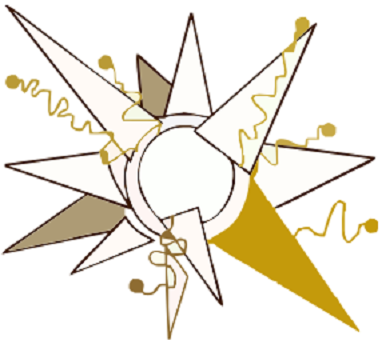 AANSOEK: BEURS/APPLICATION: BURSARYBELANGRIKE INLIGTING/IMPORTANT  INFORMATIONAlleenlik studente wat hul eerste jaar aan ‘n tersiêre inrigting suksesvol voltooi het, sal in aanmerking kom.  Only students who passed their first year of tertiary education will qualify.Afskrifte van jongste eksamenuitslae en gewaarmerkte afskrifte van TWEE getuigskrifte moet ingesluit word. Copy of most resent examination results and certified copies of TWO testimonials must be enclosed.Aansoek moet jaarliks gedoen word/Applications must be done annually.Aansoeke moet voor 30 Maart gerig word aan: Die Presidente VLU MpumalangaApplications to be forwarded before 30 March to: Posbus/PO Box 3316, Nelspruit, 1200Adres van ouer of voog/Address of parent or guardian:………………………………………………………………………………………………………………………………………….……………………………………………………Beroep van ouer of voog/Occupation of parents or guardians: …………………………………………………….……………………………………….Aantal afhanklike kinders in gesin/Number of dependent children in family:Skool/School:…………………………………………….…Tersiêr/Tertiary:……………………….…………………………Ander/Other…..:……………………Beurse of lenings reeds ontvang/Bursaries or loans already granted:……………………………………………………………………………………..Instansie waar u studeer/Institution where enrolled:……………………………………………………………………………………………………………….Studenteregistrasie nommer/Student registration number:………………………………………..…………………………………………………………Kursus/Course:……………………………………………….Adres van Instansie/Address of institution:………………………………..…..…………………………………………………………………………………………………………………………………………………………………………..……………………..……………..Is u moeder lid van VLU Mpumalanga?/Is your mother a member of Mpumalanga WAU?............................................................Naam van tak/Name of branch:……………………………………………………………………………………………………………………..…………………………….ID nommer van aansoeker/ID number of applicant:………………………………………………………………………………………………………….…………..Telefoon/Selfoonnr / aansoeker/Telephone/Cellnumber/applicant:………………………………………………………………………………………………Telefoon nr van ouer/Telephone no of parent:…………………………………………………………………………………………………………………….…………E-pos van aansoeker/E-mail of applicant:……………………………………………………………………………………………………E-pos van ouers/Email of parents:………………………………………………………………………………………………………………………………………………………………………………………..     ……………………………   ……………………………………………Handtekening aansoeker/signature applicant                                 Datum/Date               Handtekening ouer/signature parent